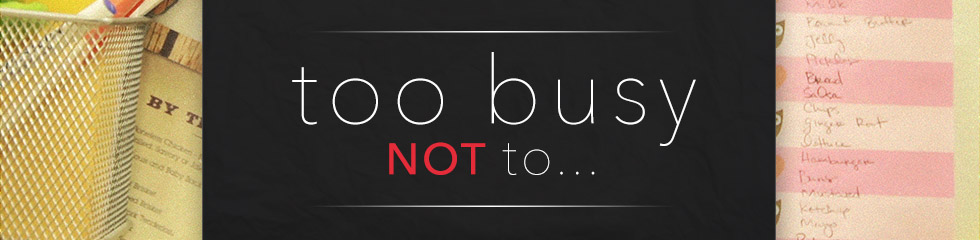 Key scripture   Romans 12:1-2Key Question: How do I live my life in total surrender to God?Big Idea: The Bible helps us look at total surrender to God in 3 ways.I. The Bible d______ what total surrender is NOT  Luke 9:57-62A) Total surrender is NOT….L____ service B) Total surrender is NOT… L___________ service C) Total surrender is NOT….L_______ serviceWe must c_____ the c______ of total surrender Matthew 16:24-25 II. The Bible d_____ what total surrender means Romans 12: 1-2A) O__________ yourself as a “living sacrifice” to God 12:11. …in view of God’s mercy…..Roman Road to Salvation: 3:23; 6:23; 5:8; 10:9 & 13; 5:1; 8:1 2. …a living sacrifice ….B) O__________ your thought-patterns re God & the world 12:2Key application: What difference does this make in the way I live?III. The Bible d_________ how to totally surrenderA) O_______ your hands to release what we’re c________ to B) L_______ your hands to surrender c_________C) J_____ your hands w Jesus to a____________ his will               Matthew 25:37-40; Acts 20:24 